MADONAS NOVADA PAŠVALDĪBA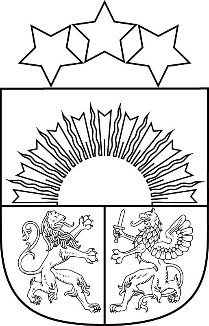 Reģ. Nr. Saieta laukums 1, Madona, Madonas novads, LV-4801 t. , e-pasts: pasts@madona.lv MadonāAPSTIPRINĀTSMadonas novada pašvaldības domes29.09.2022. lēmumam Nr. 656 (protokols Nr. 21, 49. p.)Madonas novada pašvaldības Lubānas pirmsskolas izglītības iestādes “Rūķīši” vadītāja amata konkursa nolikumsIzdots saskaņā arMinistru kabineta 19.08.2014. noteikumu Nr.496„Kārtība un vērtēšanas nosacījumi valsts un pašvaldību izglītībasiestāžu (izņemot augstskolas un koledžas) vadītāju un pašvaldībuizglītības pārvalžu vadītāju amatu pretendentu atlasei” 4.1.punktuVispārīgie jautājumiMadonas novada pašvaldības Lubānas pirmsskolas izglītības iestādes “Rūķīši” vadītāja amata konkursa nolikums (turpmāk – nolikums) nosaka kārtību, kādā tiek organizēts konkurss uz Madonas novada pašvaldības iestādes - Lubānas pirmsskolas izglītības iestādes “Rūķīši” (turpmāk – Iestādes) vadītāja amata vietu (turpmāk – konkurss).Konkursa mērķis ir izvēlēties Madonas novada pašvaldības Iestādes vadītāja (profesiju klasifikatora kods 1345 03) amatam (turpmāk – amats) atbilstošāko pretendentu, kurš nodrošinātu kvalitatīvu un efektīvu izglītības iestādes darbību un attīstību.Konkursa uzdevums ir izvērtēt konkursa pretendentu profesionālo kompetenci un atbilstību amatam.Konkursa noteikumiKonkursu organizē Pašvaldība.Sludinājumu par konkursu publicē Pašvaldības tīmekļa vietnē www.madona.lv, kā arī reģionālajā laikrakstā. Sludinājumā norāda: izglītības iestādi, prasības pretendentiem, iesniedzamos dokumentus, kā arī pieteikšanās termiņu, vietu un kontakttālruni.Konkursā var piedalīties jebkurš pilngadīgs, rīcībspējīgs Latvijas Republikas pilsonis, kurš iesniedzis pieteikumu kopā ar visiem nepieciešamajiem pretendentu atlases dokumentiem un atbilst konkursa pretendentu atlases kritērijiem.Iestādes direktora amata pamatpienākumi: nodrošināt iestādes darbību reglamentējošo normatīvo aktu, iestādes nolikuma, Pašvaldības domes lēmumu un rīkojumu, Pašvaldības un tās Izglītības nodaļas metodisko ieteikumu ievērošanu; nodrošināt iestādes intelektuālo, finanšu un materiālo līdzekļu efektīvu un racionālu izmantošanu;nodrošināt iestādes iekšējo kārtību reglamentējošo dokumentu sagatavošanu, apstiprināšanu un izpildi, nodrošināt iestādes darba laika ievērošanu; sagatavot un iesniegt Pašvaldībai iestādes budžeta pieprasījumu, slēgt nepieciešamos saimnieciskos līgumus apstiprinātā budžeta ietvaros; dokumentēt un analizēt iestādes izglītojošo un saimniecisko darbību, izstrādāt perspektīvās attīstības programmas, nodrošināt iestādes lietvedību; vadīt iestādes un tās darbinieku darbību, saskaņā ar Latvijas Republikas izglītības jomu reglamentējošo normatīvo aktu prasībām nodrošināt iestādi ar atbilstošas kvalifikācijas pedagogiem un darbiniekiem;saskaņā ar Darba likumu pieņemt darbā un atbrīvot no darba iestādes darbiniekus, noteikt darbinieku amata pienākumus, tiesības un atbildības pakāpi, sagatavot darbinieku amata aprakstus, novērtēt darbinieku darba kvalitāti, noteikt iestādes darbinieku darba samaksu saskaņā ar spēkā esošo normatīvo aktu nosacījumiem;nodrošināt izglītības programmu izstrādi un īstenošanu;pildīt citus Latvijas Republikas normatīvajos aktos noteiktos izglītības iestādes vadītāja pienākumus, Pašvaldības domes lēmumus, ar Pašvaldības domes priekšsēdētāja rīkojumu, Pašvaldības izpilddirektora rīkojumu vai pārvaldnieka uzliktos pienākumusPrasības amata pretendentiem:uz pretendentu neattiecas Izglītības likumā un Bērnu tiesību aizsardzības likumā noteiktie ierobežojumi strādāt par pedagogu;izglītība atbilst Izglītības likumā un Ministru kabineta noteikumos par pedagogiem nepieciešamo izglītību un profesionālo kvalifikāciju un profesionālās pilnveides kārtību noteiktajām prasībām;valsts valodas zināšanas augstākajā līmenī atbilstoši Valsts valodas likuma prasībām un vismaz vienas Eiropas Savienības oficiālās valodas zināšanas profesionālajai darbībai nepieciešamajā apjomā;vismaz trīs gadu pedagoģiskā darba pieredze izglītības jomā vai izglītības vadības darbā pēdējo desmit gadu laikā; par priekšrocību tiks uzskatīta pieredze pirmsskolas izglītības iestādes vadības darbā;zināšanas izglītības satura un kvalitātes jautājumos;zināšanas un prasmes pirmsskolas izglītības satura un metodikas jomā;vadības prasmes, spēja motivēt darbiniekus un strādāt komandā;teicamas komunikācijas, sadarbības un prezentācijas prasmes;labas informācijas tehnoloģiju lietošanas prasmes;labas analītiskās spējas, precizitāte un augsta atbildības sajūta.Par 2.5.4.apakšpunktā minēto izglītības vadības darbu tiek uzskatīts:darbs izglītības iestādes vadītāja, vadītāja vietnieka vai tam līdzvērtīgā amatā;darbs valsts vai pašvaldības izglītības pārvaldē, ja tas saistīts ar izglītības darba un izglītības iestāžu darbības organizēšanu, kvalitātes pārvaldību;cits darbs, ja tas saistīts ar izglītības darba un izglītības iestāžu darbinieku vadību (mācību jomu koordinatori, metodisko apvienību vadītāji, mācīšanās eksperti, mācīšanās konsultanti, mentori u.c. vadītāji).Iesniedzamie dokumenti:pieteikums (1.pielikums);īss dzīves un darba gaitu apraksts Europass CV formā;izglītību un kvalifikāciju apliecinošu dokumentu un to pielikumu kopijas;valsts valodas prasmes apliecība (ja nepieciešams);pretendenta sagatavots apraksts – vīzija par Lubānas pirmsskolas izglītības iestādes “Rūķīši” darbības un ilgtspēcīgas attīstības virzieniem kvalitatīvas izglītības nodrošināšanā;papildus pretendents var iesniegt citus dokumentus, kas apliecina pretendenta kompetenci darbam Iestādes vadītāja amatā (atsauksmes no iepriekšējiem darba devējiem un /vai sadarbības partneriem u.c.).Iesniedzot pieteikumu, pretendents apliecina, ka piekritis konkursa noteikumiem.Dokumentu oriģinālus, kas apliecina pretendenta pieteikumā norādītās informācijas patiesumu un atbilstību, pretendents uzrāda intervijas dienā, ja pretendents tiek uzaicināts uz kompetenču interviju.Pieteikumu var iesniegt:personīgi slēgtā aploksnē Pašvaldībā Saieta laukumā 1, Madonā, Madonas novadā, darba laikā, uz aploksnes norādot „Konkursam uz Lubānas pirmsskolas izglītības iestādes “Rūķīši” vadītāja amatu”;sūtot pa pastu adresātam Madonas novada pašvaldība, adrese Saieta laukums 1, Madona, Madonas novads, LV – 4801;sūtot ar drošu elektronisko parakstu parakstītu dokumentu uz elektroniskā pasta adresi – personāls@madona.lv.Dokumenti jāiesniedz vai jānodrošina to iesūtīšana līdz 20.10.2022. plkst.17.00. Pēc šī termiņa iesniegtie vai iesūtītie pieteikumi netiek vērtēti.Pretendenta iesniegtos pieteikumus reģistrē Pašvaldība atbilstoši apstiprinātajai lietu nomenklatūrai.Pretendenta iesniegtie dokumenti pēc konkursa norises beigām pretendentam atpakaļ netiek izsniegti.Ja sludinājumā noteiktajā termiņā nepiesakās neviens amata pretendents, Pašvaldības dome lemj par atkārtota konkursa izsludināšanu.Konkursa organizācija un noriseKonkurss notiek trīs kārtās:pretendenta iesniegto dokumentu atbilstības amatam izvērtēšana;zināšanu pārbaudes tests skolvadības jautājumos;kompetenču intervija.Pirmajā kārtā pēc pieteikumu termiņa iesniegšanas beigām 10 darba dienu laikā Madonas novada Centrālās administrācijas Izglītības nodaļa (turpmāk – Izglītības nodaļa) izvērtē saskaņā ar nolikuma 2.7.punktu iesniegtos dokumentus un pretendenta atbilstību nolikuma 2.5.1., 2.5.2., 2.5.3. un 2.5.4.apakšpunkta prasībām.Konkursa otrajā kārtā tiek uzaicināti piedalīties tie pretendenti, kuru iesniegtie dokumenti, izglītība, profesionālā kvalifikācija un pieredze atbilst normatīvajos aktos amatam izvirzītajām prasībām. Otrās kārtas zināšanu pārbaudes testu sagatavo un organizē Izglītības nodaļa:pretendents aizpilda testu Izglītības nodaļas noteiktajā laikā un vietā;maksimāli iespējamais punktu skaits testā – 10 punkti;pretendenta atbildes uz testa jautājumiem izvērtē Izglītības nodaļas izglītības nozares speciālisti.Trešās kārtas kompetenču interviju veic komisija šādā sastāvā:Pašvaldības izpilddirektora vietnieks, kas ir komisijas priekšsēdētājs Ā.Vilšķērsts;Pašvaldības Izglītības nodaļas vadītāja S.Seržāne;Pašvaldības Juridiskās un personāla nodaļa personāla speciāliste S.Māliņa;Lubānas apvienības pārvaldes vadītājs T.Salenieks;Pašvaldības Izglītības un jaunatnes lietu komitejas 2 deputāti: Z.Gora, I.Peilāne.Komisijas darbs notiek sēdēs. Komisijas sēdes ir slēgtas. Komisijas priekšsēdētājs sasauc komisijas sēdes, nosakot to norises vietu un laiku, kā arī vada komisijas sēdes. Komisija ir lemttiesīga, ja sēdē piedalās ne mazāk kā pieci komisijas locekļi.Komisijas sēdes tiek protokolētas. Protokolu paraksta konkursa komisijas priekšsēdētājs un protokolists. Protokola noformēšanu nodrošina Pašvaldības Administratīvā nodaļa.Šī nolikuma 3.4.1., 3.4.2. un 3.4.3.punkā minēto konkursa komisijas locekļu prombūtnes laikā viņu pienākumus konkursa komisijā veic darbinieki, kuri viņus aizvieto.Uzsākot kompetenču interviju, komisijas priekšsēdētājs iepazīstina pretendentu ar komisijas sastāvu un uzaicina pretendentu motivēt savu izvēli kandidēt uz amatu. Komisijas locekļi uzdod jautājumus pretendentam par viņa izglītību, kvalifikāciju, tālākizglītību, darba pieredzi u.c., kas ļauj izvērtēt pretendenta atbilstību amatam izvirzītajām prasībām. Komisijas locekļiem ir tiesības iepazīties ar iesniegto dokumentu oriģināliem. Komisijas locekļiem ir tiesības uzdot jautājumus pretendentam saskarsmes spēju, komunikācijas prasmes un motivācijas novērtēšanai. Katrs komisijas loceklis saskaņā ar nolikuma 2.pielikumu novērtē pretendenta kompetences intervijas laikā sniegto informāciju punktu sistēmā. Maksimāli iespējamais punktu skaits kompeteču intervijā – 40 punkti:Kopējais konkursā iegūto punktu skaits tiek noteikts, saskaitot zināšanu pārbaudes testā un kompetenču intervijā iegūto punktu skaitu, un aprēķinot vidējo punktu skaitu. Maksimāli iespējamais kopējais punktu skaits konkursā – 50 punkti.Pretendenta kandidatūra tiek atzīta par neatbilstošu vakantajam amatam, ja viņš nav saņēmis vairāk kā 50% jeb 25 punktus no kopējā iespējamā punktu skaita. Ja vairāki pretendenti saņēmuši vienādu, starp citiem pretendentiem augstāko, punktu skaitu, komisija lēmumu pieņem balsojot, ar klātesošo balsu vairākumu. Ja balsu skaits sadalās, izšķirošā balss ir konkursa komisijas priekšsēdētajam.Komisija pieņem galīgo lēmumu bez pretendentu klātbūtnes, pamatojoties uz pretendentu izvērtēšanā iegūto punktu skaitu vai šī nolikuma 3.11.punktā noteiktajā gadījumā – balsojuma rezultātu, un par rezultātiem paziņo katram pretendentam rakstveidā piecu darba dienu laikā pēc lēmuma pieņemšanas.Konkursa uzvarētājs pēc tam, kad ir saņēmis rakstveida paziņojumu par konkursa rezultātiem, rakstveida iesniegumā apliecina savu piekrišanu uzsākt amata pienākumu izpildi, vienojoties par iespējamo darba tiesisko attiecību uzsākšanas laiku. Ja pretendents, kurš uzvarējis konkursā, pieņem lēmumu atteikties no amata pienākumu izpildes, komisija var pieņemt lēmumu par amata pretendenta ar nākamo lielāko konkursā iegūto punktu skaitu izvirzīšanu apstiprināšanai amatā nolikumā noteiktajā kārtībā.Konkursa komisijas priekšsēdētājs sēdes protokolu un lēmumprojektu iesniedz Pašvaldības domei konkursa rezultātu apstiprināšanai.Pretendents, kura kandidatūra apstiprināta Pašvaldības domē, tiek pieņemts darbā, noslēdzot darba līgumu uz nenoteiktu laiku, nosakot pārbaudes laiku ar termiņu trīs mēneši. Ja konkurss ir noslēdzies bez rezultāta, Pašvaldība izsludina atkārtotu konkursu uz vakanto amata vietu.Pretendentam pēc konkursa noslēgšanās, iesniedzot rakstisku pieprasījumu, ir tiesības iepazīties ar komisijas protokola izrakstu, kas satur informāciju par pieprasījuma iesniedzēju.Noslēguma noteikumiNolikumu publicē Pašvaldības tīmekļa vietnē www.madona.lv kopā ar sludinājumu par konkursa izsludināšanu.Uzziņas par konkursa nolikumu un tā norisi var saņemt, zvanot pa tālruņu numuru 29892044.Konkursa dokumentiem saskaņā ar Pašvaldības izpilddirektora 09.10.2014. rīkojumu Nr.MNP 2.1.1.12./14/69 ir noteikts ierobežotas pieejamības statuss.1.pielikumsMadonas novada pašvaldības domes29.09.2022. lēmumam Nr. 656 (protokols Nr. 21, 49. p.)PIETEIKUMS____________.___.___.2022.(vieta, datums)vakanto Lubānas pirmsskolas izglītības iestādes “Rūķīši” amatu.Apliecinu, ka uz mani neattiecas Izglītības likumā un Bērnu tiesību aizsardzības likumā noteiktie ierobežojumi strādāt par pedagogu.Pielikumā (pievienotie dokumenti saskaņā ar nolikuma 2.7.punktu):______________________(paraksts)2.pielikumsMadonas novada pašvaldības domes29.09.2022. lēmumam Nr. 656 (protokols Nr. 21, 49. p.)IZGLĪTĪBAS IESTĀDES VADĪTĀJA KOMPETENČU MODELISVispārējs kompetenču raksturojums2. Kompetenču vērtējumi un to noteikšanaKatra kompetence tiek vērtēta 4 punktu sistēmā, kur 1 punkts ir viszemākais vērtējums, 4 punkti – visaugstākais vērtējums. Katrai kompetencei noteiktas konkrētas prasības, kādām jāatbilst pretendenta attieksmei, rīcībai vai zināšanām, lai iegūtu vērtējumu no 1 līdz 4 punktiem.Kompetences „Izglītība” vērtējuma aprakstiKomisija izmanto pretendenta dzīves un darba gaitu aprakstā sniegto informāciju. Kompetences „Profesionālā pieredze” vērtējuma aprakstiKomisija izmanto pretendenta dzīves un darba gaitu aprakstā aprakstā sniegto informāciju. Kompetences „Vispārējās zināšanas un prasmes izglītības jomā” vērtējuma aprakstiKompetences „Profesionālā motivācija un izaugsme” vērtējuma aprakstiKomisija izmanto pretendenta dzīves un darba gaitu aprakstā aprakstā sniegto informāciju.Kompetences „Izglītības iestādes vērtību apzināšanās” vērtējuma aprakstiKompetences „Izglītības iestādes stratēģiskais redzējums, attīstības plānošana un īstenošanas principi” vērtējuma aprakstiKompetences „ Līderība un pārmaiņu vadības prasmes” vērtējuma aprakstiKompetences „Izglītības iestādes resursu pārvaldīšana” vērtējuma aprakstiKompetences „Spēja pieņemt lēmumus un uzņemties atbildību” vērtējuma aprakstiKompetences „Komunikācijas prasmes” vērtējuma aprakstiNr.KompetencePunkti1Izglītībano 1 līdz 42Profesionālā pieredzeno 1 līdz 43Vispārējās zināšanas un prasmes izglītības jomāno 1 līdz 44Profesionālā motivācija un izaugsmeno 1 līdz 45Izglītības iestādes vērtību apzināšanāsno 1 līdz 46Izglītības iestādes stratēģiskais redzējums, attīstības plānošanas un īstenošanas principino 1 līdz 47Līderība un pārmaiņu vadības prasmesno 1 līdz 48Izglītības iestādes resursu pārvaldīšanano 1 līdz 49Spēja pieņemt lēmumus un uzņemties atbildībuno 1 līdz 410Komunikācijas prasmesno 1 līdz 4(vārds, uzvārds)(personas kods)(dzīvesvietas adrese)(tālr.; e-pasts)Es,, piesaku sevi konkursam uz(vārds, uzvārds)Nr.KompetenceKompetences apraksts1IzglītībaIegūtais izglītības līmenis un sistemātiska profesionālās kompetences paaugstināšana.2Profesionālā pieredzePretendenta darba pieredze un ilgums vispārējās izglītības jomā un atbilstošā amatā.3Vispārējās zināšanas un prasmes izglītības jomāIndividuālo zināšanu apjoms attiecīgajā izglītības jomā, izglītības iestādes darba organizācijā un vadības darbā4Profesionālā motivācija un izaugsmeIeinteresētība un iniciatīva savas profesionālās darbības izaugsmē, apzinoties savas stiprās un vājās puses, lai īstenotu attīstības vajadzības.5Izglītības iestādes vērtību apzināšanāsIzpratne par izglītības iestādes kultūru un vērtībām, kā arī politiskajiem, sociālajiem un ekonomiskajiem aspektiem, kas var palīdzēt sasniegt rezultātus6Izglītības iestādes stratēģiskais redzējums, attīstības plānošana un īstenošanas principiSpēja definēt un pārvērst darbībā iestādes attīstības stratēģisko vīziju. Spēja plānot un organizēt iestādes darbu, izvirzīto mērķu kontekstā, panākot maksimālu efektivitāti. 7Līderība un pārmaiņu vadības prasmes Spēja uzņemties līdera lomu, organizēt komandas darbu, lai nodrošinātu mērķu sasniegšanu. Spēja viedot pozitīvas attiecības starp komandas dalībniekiem, rūpēties par kolektīvu un motivēt to kopējo mērķu sasniegšanai.8Izglītības iestādes resursu pārvaldīšanaIzpratne par iestādes resursiem, efektīvu un kvalitatīvu resursu izmantošanu un ilgtspējīgas darbības nodrošināšanu.9Spēja pieņemt lēmumus un uzņemties atbildībuSpēja pieņemt lēmumus, izvērtējot informāciju, un gatavība uzņemties atbildību par procesa gala rezultātu.10Komunikācijas prasmesSpēja uzklausīt un nodot informāciju saprotamā veidā, argumentēt un risināt konfliktsituācijas saskarsmes procesā. Spēja uztvert, saprast un veiksmīgi lietot valodu mutvārdu un rakstveida saskarsmēPunktiNovērtējumsApraksts4Ļoti labiNovērtējums atbilst labvēlīgai saderībai ar profesionālo kompetenci, liecina par augstu prasmju un iemaņu attīstības līmeni3LabiNovērtējums atbilst labam prasmju un iemaņu attīstības līmenim, īpašību var attīstīt patstāvīgi2PietiekamiNovērtējums liecina par prasībām atbilstošām prasmēm un iemaņām, kuras vēlams attīstīt patstāvīgi1JāpilnveidoNovērtējums liecina, ka piemīt apmierinošas prasmes un iemaņas, kuras tomēr neizpaužas sistemātiski, īpašību var attīstīt atbilstošā apmācībāVērtējumsAprakstsĻoti labiDoktora grāds pedagoģijā vai izglītībā; maģistra grāds izglītības vadībā.Divas vai vairākas augstākās izglītības, kas atbilst izglītības iestādes vadītāja darba specifikai.Var būt eksperts, apmācīt un konsultēt savus kolēģus, mentors. Izglītība un profesionālā kvalifikācija ļauj augstā līmenī veikt amata pienākumus. LabiBakalaura/ maģistra grāds pedagoģijā vai izglītībā vai 2.līmeņa profesionālā  augstākā izglītība pedagoģijā. Iegūta arī izglītība iestādes vadības darbā. Profesionālās kompetences pilnveide ir izglītības iestādes darba organizācijā, vadībā  un kvalitātes novērtēšanā.PietiekamiIzglītība un profesionālā kvalifikācija atbilst amata aprakstā minētajām prasībām, lai veiktu amata pienākumus. 2.līmeņa profesionālā augstākā izglītība un apgūta akreditēta B programma pedagoģijā vismaz 72  stundu apjomā. Mērķtiecīga profesionālās kompetences pilnveide izglītības darba organizācijā.JāpilnveidoIzglītība ir atbilstoša amata aprakstam, tomēr darba pienākumu efektīvai veikšanai  vērojami trūkumi. Profesionālās kompetences pilnveide nav mērķtiecīga vai tieši saistīta ar  izglītības iestādes darba organizāciju vai kvalitātes novērtēšanu.VērtējumsAprakstsĻoti labiIzglītības vadības darba pieredze vairāk par 5 gadiem.Pieredze pedagoģiskā procesa kvalitatīvā organizēšanā un vadīšanā, balstoties uz profesionālo pieredzi, sistemātisku zināšanu papildināšanu. Pieredze starptautiskā, valsts, reģionālajā un vietējā līmenī, plāno un nemitīgi iesaistās dažādās profesionālajās aktivitātēs, iniciatīva darboties profesionālajās organizācijās un ieguldījums sadarbībā ar dažāda līmeņa izglītības institūcijām. Ir zināšanas un pieredze vispārējās izglītības jomā.LabiIzglītības vadības darba pieredze no 2 līdz 5 gadiem vai  cita iestādes vadības darba pieredze.Pieredze valsts, reģionālajā un vietējā līmenī, plāno aktivitātes, tiek apliecināta profesionālā meistarība, iesaistoties pieredzes apmaiņas procesā. Ir zināšanas un pieredze vispārējās izglītības jomā.PietiekamiIzglītības vadības darba vai vadības darba pieredze mazāka par 2 gadiem. Praktiskā darba pieredze attiecīgajā izglītības jomā vairāk par 3 gadiem. Atbilst amata prasībām, ir pieredze noteiktā darbā, amatā, profesijā, pieredze darbā ar noteiktiem jautājumiem, pedagoģiskā darba pieredze izglītības jomā vai vadības darbā.JāpilnveidoDarba pieredze attiecīgajā izglītības jomā līdz 3 gadiem. Nav pieredzes izglītības vadības darbā vai vadības darbā. Daļēji atbilst prasībām, pieredze minimāla, prot darboties atbilstoši standartsituācijām.VērtējumsAprakstsĻoti labiĻoti labas zināšanas un prasmes izglītības jomā. Valsts valodas prasmes augstākajā līmenī, vairāku svešvalodu zināšanas profesionālajai darbībai nepieciešamajā apjomā. Pārzina vairākas informācijas sistēmas, t.sk. izglītības informācijas sistēmas datu bāzes. Sniedz priekšlikumus un dažādus risinājumus darba efektivitātes paaugstināšanai. Svešvalodu zināšanas profesionālajai darbībai nepieciešamajā apjomā. Zināšanas izglītības iestāžu finansēšanas jautājumos, izglītības iestāžu darbības un normatīvo aktu pārzināšana izglītības jomā. Plašas zināšanās pedagoģijā, psiholoģijā, izglītības darba vadībā. LabiLabas zināšanas un prasmes, prasmīgi lieto informācijas un komunikācijas tehnoloģijas. Valsts valodas prasmes augstākajā līmenī, ir svešvalodas zināšanas profesionālajai darbībai nepieciešamajā apjomā. Regulāri strādā pie vispārējo zināšanu pilnveidošanas. Labas profesionālās zināšanas un prasmes, zināšanas un pieredze iekšējo un ārējo normatīvo aktu pārzināšanā un ievērošanā, gatavība pienākumu izpildei. Labas zināšanās pedagoģijā, psiholoģijā, izglītības darba vadībā. PietiekamiPietiekamas profesionālās zināšanas un prasmes. Valsts valodas prasmes augstākajā līmenī, ir spēja svešvalodā zināties. Ir prasmes darbā ar biroja tehniku un informāciju un komunikāciju tehnoloģijām, ir prezentāciju veidošanas prasmes. Profesionālo zināšanu, prasmju un iemaņu pietiekamība un atbilstība amatam izvirzītajām prasībām. JāpilnveidoNepilnīgas profesionālās zināšanas un prasmes. Nepārliecinošas informācijas tehnoloģiju lietošanas prasmes.  Svešvalodas lietošanā grūtības.VērtējumsAprakstsĻoti labiPiemīt iniciatīva un uzņēmība. Aktīvi un enerģiski censtos ietekmēt notikumus, lai sasniegtu rezultātu. Uzturētu radošu atmosfēru, pozitīvi ietekmējot arī kolēģus. Piemīt radoša un zinoša pieeja problēmu risināšanā. Izvirza pret sevi augstas prasības.LabiPauž interesi par profesionālo izaugsmi un prot iedziļināties sava darba saturā. Tiektos sasniegt labākus darba rezultātus. Piemīt neatlaidība un mērķtiecība, lai realizētu konkrētus uzdevumus. Ir spēja ieinteresēt un aktivizēt cilvēkus līdzdarboties. Raksturīga laba situācijas uztvere.PietiekamiGalvenokārt administrētu procesus un nodrošinātu nosacījumu ieviešanu praksē. Sekotu, lai tiek sasniegts darba rezultāts. Pauž interesi par profesionālo izaugsmi. JāpilnveidoSavā darbībā balstītos uz noteiktajām prasībām. Neskaidra interese par profesionālo izaugsmi. VērtējumsAprakstsĻoti labiDemonstrē plašu izpratni par sociālo un ekonomisko kontekstu, kādā izglītības iestāde darbojas. Sekmīgi darbojas dažādās sociālajās, politiskajās un kultūras vidēs. Apzinās politiskās vides iespējamās pārmaiņas un to, kā tās var ietekmēt izglītības iestādi. Savā darbībā balstītos uz izglītības iestādes kultūru kā pamatu ietekmei un līderībai.LabiIzprot izglītības iestādes ilgtermiņa mērķus. Atbalstītu kultūras un darbības modeļu pārmaiņas, ja tās ir izglītības iestādes interesēs. Prot plaši izmantot dažāda veida informāciju, lai diskutētu par jaunām iniciatīvām. Ir izpratne par lēmumu pieņemšanu un ietekmes avotiem.PietiekamiVeidotu risinājumus, kuri ir pieņemami dažādām iesaistītajām pusēm, balstoties uz izpratni par iekšējo vidi un kultūru savā un citās iestādēs. Izprot ārējo ieinteresēto pušu attieksmi un intereses. Ir skaidra lēmumu pieņemšanas kārtība.JāpilnveidoIzprot un darbotos saskaņā ar izglītības iestādes misiju un mērķiem. Pietrūkst vispusīgas informācijas. Daļēji izprot ārējo ieinteresēto pušu attieksmi un intereses.VērtējumsAprakstsĻoti labiIr spēja definēt un apzināti pauž vīziju un stratēģiju par konkrēto izglītības iestādi. Raksturo vīziju saprotamā un viegli uztveramā veidā. Var definēt sagaidāmās problēmas, izstrādāt iespējas un izvēlēties risinājumus atbilstoši izglītības iestādes stratēģijai. Piemīt spēja ieraudzīt  jaunus attīstības virzienus. Enerģiski un pārliecinoši popularizēs stratēģiskos mērķus izglītojamajiem, personālam un citām iesaistītajām pusēm.LabiSkaidri prot definēt un veicinātu darbinieku ieguldījumu izglītības iestādes mērķu sasniegšanā. Sekotu līdzi komandas darbībai, regulāri popularizētu izglītības iestādi, tās stratēģisko vīziju un vērtības izglītojamajiem, personālam un citām iesaistītajām pusēm. Novērtē atšķirību starp esošo stāvokli un vēlamo attīstības virzienu nākotnē un nosaka efektīvākos veidus, kā atšķirību mazināt. Paredz šķēršļus un iespējas izglītības iestādei un atbilstoši pielāgo savu rīcībuPietiekamiIr spēja  izskaidrot stratēģisko redzējumu, bet nav vērojama iniciatīva jaunu stratēģisku attīstības virzienu noteikšanā. Pastāvīgi spēj analizēt savas darbības. Pielāgo personīgos darba mērķus darba jomas attīstības mērķiem.JāpilnveidoNeskaidrs stratēģiskais redzējums Nepilnīgi novērtē atšķirību starp esošo stāvokli un vēlamo attīstības virzienu nākotnē.VērtējumsAprakstsĻoti labiAktīvi un pēc paša iniciatīvas uzņemtos līdera lomu, ir spēja veidot un stiprināt komandas identitāti. Efektīvi organizētu personāla un vadības komandas darbu, lai nodrošinātu mērķu sasniegšanu. Pārstāvētu komandas un iestādes reputāciju. Skaidrotu veiksmīgu pārmaiņu pieredzi, motivētu personālu pārmaiņam, ir skaidra vīzija par pārmaiņu ietekmi.LabiUzņemtos līdera lomu. Pārstāvētu personāla un vadības komandas intereses un reputāciju ārpus izglītības iestādes. Veidotu personāla un vadības komandas kopējo vīziju, veicinātu personāla un vadības komandas dalībnieku savstarpējo sadarbību. Atklāti runātu par pārmaiņu procesa plusiem un mīnusiem, izstrādātu rīcības plānu pārmaiņu vadīšanai.PietiekamiDaļēji uzņemtos līdera lomu. Informētu un iesaistītu personālu un vadības komandu kopējo lēmumu pieņemšanā, skaidrotu attīstības plānus. Veicinātu patstāvību un iniciatīvu no personāla un vadības komandas dalībnieku puses. Skaidrotu pārmaiņu radītās iespējas un to, kā tās ietekmēs iestādes darbību.JāpilnveidoFormāli uzņemsies līdera lomu. Pārsvarā virzīs un informēs personāla un vadības komandas dalībniekus, kontrolēs personāla un vadības komandas darba efektivitāti. Ierosinās diskusiju par par pārmaiņu procesu, bet piedalīsies tajā ar novērotāja attieksmi.VērtējumsAprakstsĻoti labiMērķtiecīgi plānotu un nodrošinātu ilgtspējīgus, racionālus, jēgpilnus ar stratēģiskiem mērķiem un attīstības plānu saistītus materiāltehniskos resursus un to atjaunošanu, nomaiņu un papildināšanu. Noteiktu mērķus sev un citiem, kas prasītu papildu kompetences resursu izmantošanā augstu rezultātu sasniegšanai.LabiMērķtiecīgi plānotu izglītības iestādes resursu darbības un izmantošanas ilgtspējas nodrošināšanu. Plānotu materiāltehnisko resursu atjaunošanu, nomaiņu un papildināšanu. Aktīvi iesaistītu citus materiāltehnisko resursu izmantošanā rezultātu paaugstināšanai. Sekotu, lai mērķu sasniegšanai un rezultātu paaugstināšanai tiktu vispusīgi izmantoti izglītības iestādē pieejamie  resursi.PietiekamiPlānveidīgi veiktu izglītības iestādes resursu darbības un izmantošanas ilgtspējas nodrošināšanu. Plānotu materiāltehnisko resursu atjaunošanu, nomaiņu un papildināšanu. Izvirzītu citiem uzdevumus materiāltehniskos resursus ilgtspējas nodrošināšanā. JāpilnveidoFormāli veiktu izglītības iestādes resursu atjaunošanu, nomaiņu un papildināšanu. VērtējumsAprakstsĻoti labiIr spēja pieņemt arī nepopulārus lēmumus, tajā skaitā arī paaugstināta stresa situācijās. Izvērtējot riskus, ir spēja pieņemt kvalitatīvus un taisnīgus lēmumus arī situācijās, kad nav pilnīgas informācijas.LabiPieņemtu skaidrus, konkrētus lēmumus, apsverot iespējamos riskus. Ir spēja ātri pieņemt lēmumus kritiskās situācijās, gatavība aizstāvēt un izskaidrot pieņemtos lēmumus.PietiekamiIzmantotu dažādas pieejas lēmumu pieņemšanai: konsultētos ar citiem, iesaistītu ekspertus. Ir spēja patstāvīgi veidot viedokli, gatavība aizstāvēt pieņemtajiem lēmumiem.JāpilnveidoSituācijās, kad apstākļi to prasītu, uzņemtos atbildību un pieņemtu lēmumus, bet centos sākotnēji iegūt citu atbalstu un izvairītos no nepopulāriem lēmumiem. Nejūtas pārliecināts, gatavs viegli mainīt pieņemtos lēmumus. Izmantotu vienkāršotu pieeju lēmumu pieņemšanai un izvairītos no atbildīgu lēmumu pieņemšanas.VērtējumsAprakstsĻoti labiProt pielietot dažādus pārliecināšanas paņēmienus, lai pārliecinātu sarunu partneri par sava viedokļa pareizību. Veido kontaktu ar sarunu partneri, uzņemoties iniciatīvu. Sarunā ievēro un izprot citu vajadzības un neizraisa konfliktus. Būtu autoritāte grupas dalībniekiem. Profesionālas publiskās uzstāšanās iemaņas.LabiIzrāda sapratni un atbalstu sarunas partnerim gan verbāli, gan neverbāli. Informāciju nodod saprotamā veidā un pārliecinās par sniegtās informācijas izpratni. Spēj argumentēt savu viedokli un pārliecināt sarunas partneri. Labi saprotas ar dažādu tipu cilvēkiem, spēj pielāgot savu rīcību, lai sasniegtu vēlamo rezultātu. Prot uzklausīt sarunu partnera pretenzijas un risināt konfliktsituācijas, veidojot starpnieka pozīciju. Ir publiskās uzstāšanās iemaņas.PietiekamiSkaidri formulē savas domas un viedokli. Ir publiskās uzstāšanās pieredze.JāpilnveidoGrūtības skaidri noformulēt savas domas un viedokli. Nav publiskās uzstāšanās pieredzes.